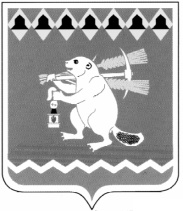 КОМИТЕТ ПО УПРАВЛЕНИЮ МУНИЦИПАЛЬНЫМ ИМУЩЕСТВОМ АРТЕМОВСКОГО ГОРОДСКОГО ОКРУГАР А С П О Р Я Ж Е Н И Еот 20.07.2016               			                                                                                 № 273                О внесении дополнений в Административный регламент проведения проверок при осуществлении муниципального земельного контроля, утвержденный решением Комитета по управлению муниципальным имуществом Артемовского городского округа от 30.10.2009 № 289В соответствии с Федеральным законом от 03.11.2015 № 306-ФЗ «О внесении изменений в Федеральный закон «О защите прав юридических лиц и индивидуальных предпринимателей при осуществлении государственного контроля (надзора) и муниципального контроля», руководствуясь статьями 29.1-31 Устава Артемовского городского округа, Положением о Комитете по управлению муниципальным имуществом Артемовского городского округа, утвержденным решением Артемовской Думы от 12.12.2005 № 590,1. Внести в Административный регламент проведения проверок при осуществлении муниципального земельного контроля, утвержденный решением Комитета по управлению муниципальным имуществом Артемовского городского округа от 30.10.2009 № 289, следующие изменения:1) главу 7: а) дополнить пунктом 40.1 следующего содержания:«40.1. В случае необходимости при проведении проверки, указанной в пункте 40, получения документов и (или) информации в рамках межведомственного информационного взаимодействия проведение проверки может быть приостановлено председателем Комитета по управлению имуществом на срок, необходимый для осуществления межведомственного информационного взаимодействия, но не более чем на десять рабочих дней. Повторное приостановление проведения проверки не допускается.»;б) дополнить пунктом 40.2 следующего содержания:«40.2. На период действия срока приостановления проведения проверки приостанавливаются связанные с указанной проверкой действия специалиста Комитета по управлению имуществом, осуществляющего муниципальный земельный контроль, на территории, в зданиях, строениях, сооружениях, помещениях, на иных объектах субъекта малого предпринимательства.»;2) пункт 46: а) дополнить подпунктом 8 следующего содержания:«8) требовать от юридического лица, индивидуального предпринимателя представления документов и (или) информации, включая разрешительные документы, имеющиеся в распоряжении иных государственных органов, органов местного самоуправления либо подведомственных государственным органам или органам местного самоуправления организаций, включенные в определенный Правительством Российской Федерации перечень;»;б) дополнить подпунктом 9 следующего содержания:«9) требовать от юридического лица, индивидуального предпринимателя представления информации, которая была представлена ранее в соответствии с требованиями законодательства Российской Федерации и (или) находится в государственных или муниципальных информационных системах, реестрах и регистрах.»;3) пункт 59:а) дополнить подпунктом 6.1 следующего содержания:«6.1) не препятствовать руководителю, иному должностному лицу или уполномоченному представителю юридического лица, индивидуальному предпринимателю, его уполномоченному представителю, знакомиться с документами и (или) информацией, полученными в рамках межведомственного информационного взаимодействия от иных государственных органов, органов местного самоуправления либо подведомственных государственным органам или органам местного самоуправления организаций, в распоряжении которых находятся эти документы и (или) информация;»;б) дополнить подпунктом 6.2 следующего содержания:«6.2) не препятствовать руководителю, иному должностному лицу или уполномоченному представителю юридического лица, индивидуальному предпринимателю, его уполномоченному представителю, представлению документов и (или) информации, запрашиваемые в рамках межведомственного информационного взаимодействия, по собственной инициативе;»;в) дополнить подпунктом 7.1 следующего содержания:«7.1. знакомить руководителя, иное должностное лицо или уполномоченного представителя юридического лица, индивидуального предпринимателя, его уполномоченного представителя с документами и (или) информацией, полученными в рамках межведомственного информационного взаимодействия;»;4) подпункт 12 пункта 59 изложить в следующей редакции:«12) осуществлять запись о проведенной проверке в журнале учета проверок в случае его наличия у юридического лица, индивидуального предпринимателя.».2. Опубликовать распоряжение в газете «Артемовский рабочий» и разместить на официальном сайте Комитета по управлению муниципальным имуществом Артемовского городского округа в информационно-телекоммуникационной сети «Интернет».3.  Контроль  за исполнением распоряжения оставляю за собой.Председатель                                                                                                 В.А. Юсупова